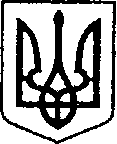 УКРАЇНАЧЕРНІГІВСЬКА ОБЛАСТЬН І Ж И Н С Ь К А    М І С Ь К А    Р А Д АВ И К О Н А В Ч И Й    К О М І Т Е ТР І Ш Е Н Н Явід 27 вересня 2022 р.           	 м. Ніжин    				№ 321Про втрату чинності рішень виконавчого комітету Ніжинської міської ради 	Відповідно до ст. ст. 32, 40, 42, 53, 59  Закону України
 «Про місцеве самоврядування в Україні», Регламенту виконавчого комітету Ніжинської міської ради, затвердженого рішенням Ніжинської міської ради Чернігівської області від 24 грудня 2020 року № 27-4/2020, постанови  Кабінету  Міністрів України  від  25.03.1997 р. № 260 «Про встановлення розміру плати за навчання у державних школах естетичного виховання дітей»,  виконавчий комітет міської ради  вирішив:Рішення  виконавчого комітету Ніжинської міської ради від  11 березня  2022 року № 65  «Про плату за навчання учнів в початкових спеціалізованих мистецьких навчальних закладах м. Ніжина» вважати таким, що втратило чинність з 01 вересня 2022 року. Рішення виконавчого комітету Ніжинської міської ради № 270 від08 вересня 2022 р. «Про внесення змін до рішення виконавчого комітету Ніжинської міської ради № 267 від 01.09.2022 р. «Про погодження розміру щомісячної батьківської плати за навчання учнів в початкових спеціалізованих мистецьких навчальних закладах м. Ніжина» вважати таким, що втратило чинність. 3.  Начальнику управління культури і туризму Бассак Т.Ф. забезпечити оприлюднення даного рішення на сайті Ніжинської  міської ради. 4.    Контроль за виконанням рішення покласти на заступника міського голови з питань діяльності виконавчих органів ради Смагу С.С.Міський голова                                                                       Олександр КОДОЛА		    Візують 				Т.в.о. Начальника управління культуриі туризму	Ніжинської міської ради 				Антоніна КУПРІЙ          Заступник міського голови 						з питань діяльності виконавчих органів ради 			Сергій СМАГАНачальник фінансового управління					Ніжинської міської ради 					Людмила ПИСАРЕНКОНачальник відділу юридично-кадрового забезпечення					 виконавчого комітету Ніжинської міської ради 						В’ячеслав ЛЕГАКеруючий справами виконавчого комітетуНіжинської міської ради                                                          Валерій САЛОГУБПОЯСНЮВАЛЬНА ЗАПИСКАдо рішення «Про втрату чинності рішень виконавчого комітету Ніжинської міської ради»1. Обґрунтування необхідності прийняття акта Проект рішення   «Про втрату чинності рішень виконавчого комітету Ніжинської міської ради» пов’язаний з тим, що прийняті раніше рішення № 65   від 11 березня  2022 року «Про плату за навчання учнів в початкових спеціалізованих мистецьких навчальних закладах м. Ніжина» та  № 270 від 08 вересня 2022 р. «Про внесення змін до рішення виконавчого комітету Ніжинської міської ради № 267 від 01.09.2022 р. «Про погодження розміру щомісячної батьківської плати за навчання учнів в початкових спеціалізованих мистецьких навчальних закладах м. Ніжина» втрачають чинність через повернення щомісячної батьківської плати відповідно до постанови Кабінету  Міністрів України  від  25.03.1997 р. № 260 «Про встановлення розміру плати за навчання у державних школах естетичного виховання дітей».2.Фінансово-економічне обґрунтування Реалізація даних змін   не потребують  виділення коштів з місцевого бюджету.   Т.в.о. начальника управління культури і туризму                                                                       Антоніна КУПРІЙ